MINISTRY OF DEFENCE & MILITARY VETERANSNATIONAL ASSEMBLYQUESTION FOR WRITTEN REPLY1602.	Mr L S Tlhaole (EFF) to ask the Minister of Defence and Military Veterans:What percentage of the military hardware budget is used to procure goods made by South African arms and technology companies like Denel?		NW1807EREPLY:The total value of contracts from the 2017/18 DOD and SANDF budget that Armscor has placed, amounts to R10 241 708 505.Orders to the value of R8 488 376 899 were placed on local Industry. This includes an amount of R27 563 605 for the Simon’s Town Dockyard and an amount of R4 707 818 586 that is contracted to Denel.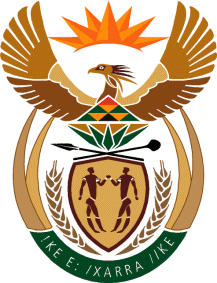 